Консультация для родителей. «Как защитить здоровье ребёнка в холодное время года ?»С наступлением зимы дети начинают чаще болеть, пропускают занятия в детском саду, школе. Болезнь ребёнка - это всегда стресс для родителей. Давайте разберёмся в причинах возникновения заболеваний. Основная причина зимних болезней - вирусы, микроскопические болезнетворные частицы, которые сильно отличаются от бактерий. Вирус меньше, чем бактерия, продолжительность его жизни иная, вирусы не могут размножаться сами. Для размножения вирусам нужна клетка-приют - например, клетка человеческого организма, в которую они внедряются. Соединение вируса с клеткой защищает его от антибиотиков, поэтому антибиотики помогают только в борьбе с бактериями. Почему же зимой дети болеют чаще?Создаётся впечатление, что зима - самое любимое время года для вирусов. Оказывается, это не так. Просто в холодное время года мы вместе с детьми значительную часть времени проводим в закрытых помещениях. Именно здесь концентрация вирусов повышена. На самом деле зимой на улице их значительно меньше!В отапливаемых помещениях воздух в основном сухой, слизистая носа в таком помещении недостаточно увлажнена и перестаёт выполнять функцию защиты от вирусов. Вирус передаётся воздушно-капельным путём, поэтому в крупных городах опасность заболеть гораздо выше из-за большого скопления людей. Наши дети заражаются и заболевают друг от друга. Иммунитет ребёнка еще не окреп, ему ещё сложнее противостоять этой армии опасных микроорганизмов, чем нам, взрослым.Как уберечься зимой от вирусов? Вот несколько советов, которые помогут защитить здоровье ребёнка в холодное время года:Обязательно     проветривайте помещение несколько раз в день. Тогда в комнате будет меньше вирусов.Увлажняйте помещение. Можно на батарею положить влажную  тряпку или  опрыскивать комнату   водой   при   помощи пульверизатора.Старайтесь по возможности избегать мест большого скопления людей, особенно во время эпидемий.Закаливайте детей.  Тогда они будут более устойчивы к перепадам температур.  Обтирания, контрастный душ, хождение босиком.Ни в коем случае не укутывайте ребёнка.  Ведь он постоянно двигается. Одевать его надо так, чтобы ему не было жарко, но и чтобы он не мёрз.Как можно  больше времени проводите   вместе с детьми на свежем воздухе. Чем больше он будет гулять - тем меньше болеть. Коньки, лыжи, катание на санках укрепляют здоровье ребёнка.Основное правило гигиены - мыть руки как можно чаще. Это знают все, но соблюдать забывают. Очень важно приучить к этому детей. После прогулки, посещения туалета, игр с игрушками, творческой деятельности -обязательно идём мыть руки.Хороший сон. Учёными доказано, что сон укрепляет иммунитет. А для детей это особенно важно.Правильное питание ребёнка. Вся пища в зимний период должна быть тёплой, т. е. проходить тепловую обработку. Исключите все искусственные продукты. Никаких копчёностей, колбас, сосисок, искусственных соков и йогуртов.Качественные натуральные витамины. С обычной пищей получить их в достаточном количестве просто невозможно. Верное решение для родителей - это детские витаминные комплексы.Если ребёнок заболевает, многие родители держат его дома до полного выздоровления. Это верно не во всех случаях. Больному малышу вдвойне нужен свежий воздух. Конечно, при температуре под сорок никто не говорит, что нужно выходить на улицу. Если же у ребёнка нет температуры, обязательно идите гулять. Здоровый малыш - счастье для родителей.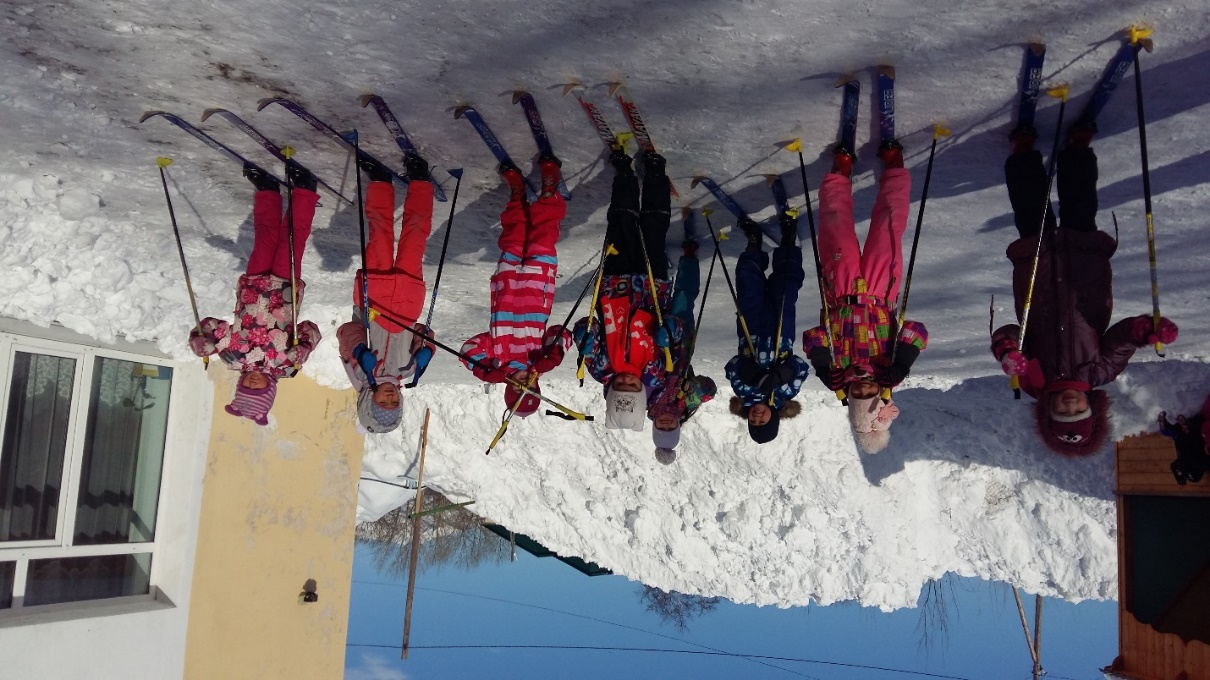 